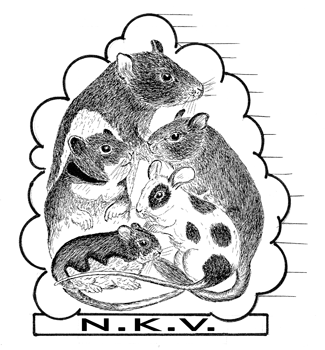 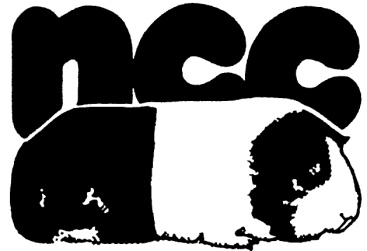     VRAAGPROGRAMMA N.C.C./N.K.V. dag IJsselmuidenDit jaar wordt er voor de negende keer een caviadag en tevens de derde kleine knaagdierendag in IJsselmuiden georganiseerd. Op zaterdag 9 juni 2018 zal deze clubdag plaatsvinden. De show zal worden gehouden in de manage van de Stichting Paardrijden Gehandicapten IJsselmuiden. Aan deze keuring kan alleen worden deelgenomen door leden van de NCC en de NKV. Uiteraard is iedere bezoeker van harte welkom op deze dag. Indien u nog geen lid bent van de NCC of de NKV bieden wij u een mogelijkheid om toch aan één van onze shows deel te nemen. Tegen een vergoeding van 5 euro extra op het inschrijfgeld kunt u eenmalig deel nemen aan één van onze shows. U dient dit te vermelden op uw inschrijfformulier. Uw dieren komen voor het gehele prijzenschema in aanmerking. Bent u na deze deelname overtuigd om lid te worden van de NCC of NKV betaald u slechts € 5,- of  € 10,- en bent u voor de rest van dat verenigingsjaar lid van deze vereniging.Planning:Gevraagd worden cavia's:Bij voldoende Gladhaar inzendingen komen er extra prijzen beschikbaar (tussenklasse):
Beker voor de Beste Gladhaar Eénkleurig
Beker voor de Beste Gladhaar Agouti
Beker voor de Beste Gladhaar Tekening/Uitmonstering
bij minimaal 5 inzendingen per tussenklasseBij voldoende kleur inzendingen binnen een ras komen er extra prijzen beschikbaar (onderklasse):
bij minimaal 5 inzendingen per onderklasseGevraagd worden  kleine knagers:Bij voldoende inzendingen binnen een ras/kleur komen er extra prijzen beschikbaar Het inschrijfgeld bedraagt € 2,50 per cavia en € 2,- per Kleine knager.De catalogus, € 2,50 is verplicht, echter 1 per gezin. Administratiekosten zijn € 2,- per inzender.We hebben ook dit jaar weer prachtige prijzen gekregen van onze sponsor voor de kiestafel! Keurmeesters Caviadag IJsselmuiden: (onder voorbehoud)Inschrijfformulieren zenden naar:Sluiting van de inschrijvingen:  Vrijdag 25 mei 2018LET OP: 	Honden zijn niet toegestaan in tentoonstellingsgebouw		Het is verboden te roken in de manage WWW.CAVIADAGIJSSELMUIDEN.NL	        MENSE@BENNINKSCHILDER.COMTentoonstellingslokatie:Manage SPGIJAdres:Oosterholtseweg 11b,   8271 PS IJsselmuidenInkooien8:00 - 9:30 uurStart keuring8:45 uurPauze12:30 - 13:00 uurEindkeuring16:00 uurPrijsuitreiking en uitkooien (uiterlijk)16:30 uurBeste v/d Show BekerBeste A-klasseBekerBeste B-klasseBekerBeste C-klasseBekerBeste NE-klasseBekerBeste v/d JeugdBeker Beste CollectieBeker (bij minimaal 3 ingezonden collecties)
4 Cavia's, één ras en één kleurslag, in elke leeftijdsklasse een cavia en er moeten van beide geslachten een dier ingeschreven zijn. Beste NE-CollectieBeker (bij minimaal 3 ingezonden NE-collecties)
4 Cavia's, één ras en één kleurslag, in elke leeftijdsklasse een cavia en er moeten van beide geslachten een dier ingeschreven zijn. Beste RaskampioenOorkonde (bij minimaal 5 inzendingen per ras) Beste Tamme RatBekerBeste KleurmuisBekerBeste GerbilBekerBeste Syrische HamsterBekerBeste DwerghamsterBekerTentoonstellingscommissie:Mense BenninkAly BenninkHilde BenninkAlbert BeugelingCavia’s:
Mevr. C. Swaap
Dhr. L. de Donder (België) Dhr. J. SchopDhr. B.van DijkMevr. A, KlijnKleine Knagers:Mevr. A. VermeulenDhr. F.VerrijdtTav:M. BenninkAdres:A. Schweitzerlaan 36, 8271 CZ IJsselmuidenTel:038-3326684Mob:06-43040309 (na 18:00u)E-mail:mense@benninkschilder.com Website:www.caviadagijsselmuiden.nl